РАЗРАБОТКА ПРОЕКТАУчителя    начальных         классов      МБОУ «СОШ№3 г.Никольское»Ленинградской       области Тосненского        района        Еременко Яны Степановны                                                                           Образование: высшеекатегория.           ТЕМА ПРОЕКТА« Моя  любимая цифра».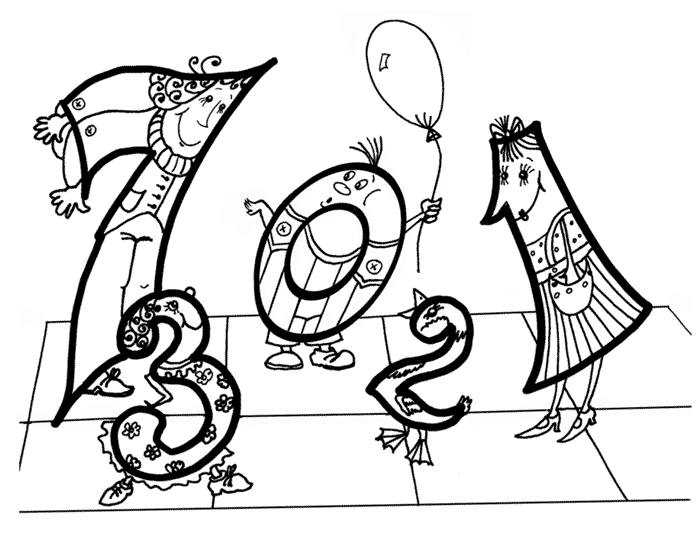 Класс:1 А.МЕТОДИЧЕСКИЙ   ПАСПОРТ    ПРОЕКТА.Тема проекта: Моя любимая цифра.Образовательная область:  математика.Вид проекта: учебный.Тип проекта: поисково-творческий.Возраст учащихся:  7-8 лет. Класс: 1А.Форма организации работы: индивидуально-групповая. Задача  проекта:собрать и проанализировать информацию о числах и цифрах, изучить занимательный материал, познакомиться с историческими сведениями о нумерации,  с цифрами и их написанием; получить первые знания и первый опыт работы над проектом.Цели проекта:1.Создание условий для систематизации и обобщения знаний детей о цифрах и числах, закрепление навыков счёта в пределах десяти; развитие творческих способностей.2.Развивать умение работать с информацией, выбирать главное.3.Развивать познавательную активность учащихся, творческие способности.4.Воспитывать ответственность за выбранное дело.Проблема: Распознавание цифр, знание их происхождения и   важности    в нашей жизни.Методыи приёмы: наблюдения, беседы,  интерактивная деятельность, игра.Время работы над проектом.Начало проекта: 11 октябряЗавершение проекта: 8 ноября.Режим работы: внеурочно-урочный.Средства и материалы:1.  ИКТ .2. Рисунки,иллюстрации.Форма контроля:Анализ работы самими участниками.Продукт проекта:  презентация. Презентация проекта:  представление своей цифры.Распределение обязанностей. Каждый участник  выбирает  свою любимую цифру.План проведения презентации.1.Вступительное слово учителя. Презентация.а)Учитель: - Это город Цифроград. Здесь обитают необычные жители . Кто же они?Проживают в трудной книжкеХитроумные братишки.Десять их, но братья этиСосчитают всё на свете.(цифры)-Назови любое количество предметов в классе, используя цифры.-А в какой книжке их можно увидеть? Угадай цифру.-Посмотрите на предметы и подумайте, какие цифры  они напоминают.           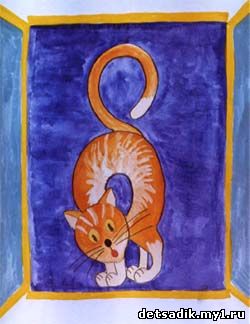 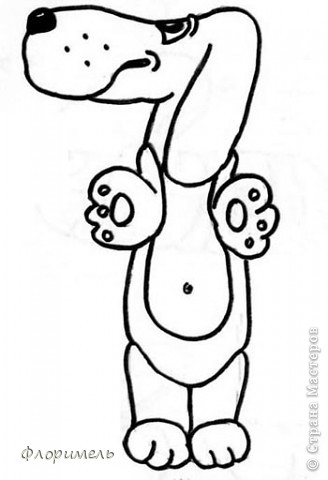 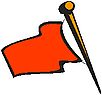 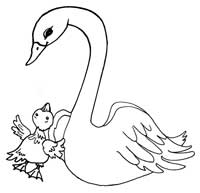 -Сегодня мы каждую цифру заселим в свой домик. Почти месяц вы занимались интересным и важным делом: готовили проект по теме « Моя любимая  цифра». Я узнала, что вы  беседовали с взрослыми, искали информацию  в Интернете, в книжках, наблюдали. Настало время поделиться с нами тем, что интересного вы узнали о своей любимой цифре.Учитель: Скажите, как звали дочерей хозяйки в русской народной сказке « Крошечка – Хаврошечка?» (Одноглазка, Двуглазка, Трёхглазка).Догадайтесь, о каких ваших любимых числах и цифрах  пойдёт сейчас речь?(О  цифре 1, о цифре 2, о цифре 3).Презентация своей цифры. Цифры(От 0 до 3)б)Учитель: Ребята, а число «4» древние считали символом устойчивости и прочности. Рисовали квадрат, четыре стороны которого означают четыре стороны света, четыре времени года, четыре стихии – Огонь, Землю, Воду и Воздух.Презентация своей цифры. (Цифра 4)в)Учитель: Решите занимательную задачу:Три ромашки – желтоглазки,Два весёлых василькаПодарили маме дети.Сколько же цветов в букете? (5) Цифра 5- любимая цифра многих людей.-А кто же из ребят её выбрал и нам о ней расскажет?Презентация своей цифры. (цифра 5).г)Учитель: Ребята, подумайте, какая цифра может сказать про себя: «Повернёшь меня вверх головой и стану я цифрой другой?» (6)Презентация своей цифры. (цифра 6).д)Учитель: Сколько гномов приютили Белоснежку?» (Семь)Братцев этих ровно семь.Вам они известны всем.Каждую неделю кругомХодят братцы друг за другом.Попрощается последний – Появляется передний. (Дни недели)Игра «Неделька, стройся».Учитель заранее заготавливает таблички с названиями дней недели, вызывает к доске семь учеников, вручив каждому табличку и потом даёт команду: «Неделька, стройся!» Дети должны быстро построиться по порядку, начиная с понедельника.Презентация  своей цифры.(цифра 7). е)Учитель:В зоопарке я бывала,Обезьянок я считала,Две сидели на доске,Две играли на песке,А четыре грели спинкиСколько их,Скажи без запинки. (8)-Кто расскажет нам про цифру 8 ?Презентация своей цифры. (цифра 8).ж)Учитель:Хорошая соседкаУ цифры 8 есть.Досталась цифре девятьОсобенная честь.Мы очень любим в маеДевятое число,Победу над фашизмомОно нам принесло. (9).Презентация  своей цифры.(цифра 9).-Посмотрите,  какой большой город .А сколько цифр в нём проживает?Назовите их хором.3.Подведение итогов.Учитель: Подведём итог  вашей творческой работы! Как вы думаете, для чего мы с вами рассказываем друг другу о цифрах?(Ответы детей).Какая презентация вам  понравилась больше? Чем? Рефлексия.-Что в твоей работе было самым трудным?-А что самым интересным?-Если тебе было интересно работать над проектом, то выбери знак:НА ОБЩЕМ ПАНО ДЕТИ ВЫСТАВЛЯЮТ СВОЙ СМАЙЛ.Учитель: А мне бы хотелось, чтобы для вас наука математика стала увлекательной, интересной, живой наукой. Ваши проекты побудут некоторое время на выставке. Вы можете посмотреть их друг у друга .Вы, молодцы, желаю вам успехов в новых проектах.Количество занятий, отведённых на проект.1 УРОК. Беседа.Тема: Есть ли цифры ,которые тебе нравятся?Почему?Что бы ты хотел о них узнать?Цель:Выявление  познавательных интересов.2 урок.      Тема: Знакомство с проектом.Цель: Знакомство детей  с  темой, целью проекта. Определение сроков проекта, способов оценивания подготовки к презентации. Выбор задания каждого участника .3 урок.       Тема:Планирование  работы в проекте.Цель:  Ознакомление со  способами  и источниками сбора информации,  обсуждение формы проведения, места проведения презентации. 4 урок.    Консультация № 1  Тема:Анализ собранной информации. Выявление проблем в поиске информации. Помощь в выборе информации.Наблюдения учителя: Дети  делятся с учителем первичным материалом по проекту, задают вопросы ,спрашивают совета.Дети уже достаточно уверенны в том, что они справятся. 5 урок . Практическое занятие.а)  Рисование на тему : «Живая цифра».Дети имеют возможность творчески выразить своё отношение к цифре через создание её сказочного  образа.6 урок.Беседа-игра «Всезнайка».Цель: Привлечь внимание детей к важности данной цифры,  к историческим корням возникновения цифры, к особенностям её использования в жизни, а также помочь детям  проявить свои математические  знания и способности.Наблюдения учителя:Ребята  с удивлением узнали, что многие цифры внешне изменились со времён  их появления до наших дней, что в разных странах они изображались по-разному. Дети были достаточно внимательны и  активны в математической  игре. 7 урок. Презентация своей цифры.Рефлексия.    ЭТАПЫ  РАБОТЫ НАД ПРОЕКТОМ.1 ЭТАП.1.ПРОВЕДЕНИЕ БЕСЕДЫ С ЦЕЛЬЮ ФОРМИРОВАНИЯ ПРЕДСТАВЛЕНИЯ О ТЕМЕ ПРОЕКТА,ИНТЕРЕСА К ДАННОЙ ТЕМЕ: Моя любимая цифра.2 ЭТАП.                                        ПЛАНИРОВАНИЕ РАБОТЫ.                                      ИССЛЕДОВАТЕЛЬСКАЯ ДЕЯТЕЛЬНОСТЬ.АНАЛИЗ  ИНФОРМАЦИИ.                                          3  ЭТАП.                                                   ПРЕЗЕНТАЦИЯ4   ЭТАП.Подведение итогов. Дети  анализируют  друг друга .Экспертами являются родители.Беседа-игра « Всезнайка».(В ГРУППЕ) Ход   занятия.Учитель:    Математику, друзья,    Не любить никак нельзя.    Очень строгая наука,    Очень точная наука –     Это математика!    Сегодня объявляется праздник числа.    Нас ждёт математика – волшебная страна.А знаете ли вы, ребята, что математика стала наукой только с появлением числа? Ведь поначалу люди не знали ничего о числах и обходились без счёта. В те далёкие времена, когда человек хотел сказать, например, что у него 5 предметов, он говорил так: «Столько же, сколько пальцев на руке». (Слайд №1).И только по прошествии очень долгого времени люди пришли к пониманию того, что различные группы предметов – «5 пальцев», «5 яблок», «5 домов» - имеют общее свойство – одинаковую численность, которую можно выразить с помощью понятия «5». Так появились числа.Слайд №2Учитель: Но прошло ещё много времени, прежде чем люди научились записывать числа цифрами на бумаге.Сначала обозначали числа зарубками на камне, на дереве, узлами на верёвке и только потом придумали обозначения чисел значки – цифры. При этом у многих народов эти знаки были разными.Слайд №3Учитель: Очень разные и порою даже забавные были эти «цифры» у разных народов.В Древнем Египте числа первого десятка записывали соответствующим количеством палочек. А «десять» обозначалось в виде подковы. Чтобы написать 15, надо было ставить 5 палочек и 1 подкову. И так до сотни. Для сотни был придуман крючок, для тысячи – значок вроде цветка.Не очень-то удобно было записывать таким способом большие числа, и совсем неудобно было их складывать, вычитать, умножать, делить.Значительно позднее цифры стали изображать иначе.Слайд №4Учитель: Посмотрите на римскую нумерацию. На руке человека 5 пальцев. Чтобы не писать 5 палочек,стали изображать руку. Однако рисунок делали очень простым – вместо руки стали изображать знак V, который стал обозначать цифру 5. Потом к пяти прибавляли один – получали шесть (VI) и т. д. Какое число здесь записано: VII, VIII? А как записать 10? Вы знаете, что 10 состоит из двух пятёрок,поэтому в римской нумерации 10 изображали двумя пятёрками: одна стоит как обычно, а другая перевёрнута вниз – Х.Римские цифры употребляют довольно часто и в наши дни. Например, их можно встретить на часовом циферблате, в книгах они часто обозначают номер тома или главы.Римская нумерация была большим изобретением для своего времени. И всё же для записи и выполнения арифметических действий она была не очень удобна.Способ записи чисел, который принят теперь во всём мире, был создан в Древней Индии.Слайд №5Учитель: Цифры 0, 1, 2, 3, 4, 5, 6, 7, 8, 9 называют арабскими, хотя арабы лишь передали в Европу способ записи чисел, разработанный индусами. Но, конечно же, цифры не сразу стали такими. В 200 году в Индии они выглядели совершенно иначе. Со временем написание цифр совершенствовалось, причём по-разному в разных местностях. Арабы выбрали из этих различных видов наиболее удачные. От них цифры продолжили свой путь по Земле. И в наши дни мы записываем цифры так: 0,1,2,3,4,5,6,7,8,9.Игра. (Проводится в группах)1.Замени на циферблате часов римские цифры на арабские.2.Соотнеси римскую цифру с арабской.1           2           3         4              53.Реши задачу.Из - под ворот видно 8 кошачьих лап. Сколько кошек во дворе?8                        2                            44. Вопрос – загадка.Что на свете одно?5.Курочка и цыплята.К столу выходит девочка и завязывает глаза. Дети –цыплята.Дети должны выбрать нужную цифру, которая обозначает              количество слов курочки.Учитель: Вышла курочка гулять                 Свежей травки пощипать.                 Ко-ко-ко-ко-ко                 Не ходите далеко.6.Выбери нужную цифру.Дети выбирают карточку, на которой изображена пара цифр(1-2,  3-4,7-8).Учитель читает задачу в стихах, а ребята выбирают правильную цифру, которая является ответом к задаче.1-2.      Гуляет в джунглях старый слон,              И одинок, и грустен он.              Но подошёл к нему сынок,              И больше слон не одинок.3-4.         Сколько сапожек Оля купила,               Чтоб кошка лапок не промочила?7-8.         У меня и Аллочки  десять счётных палочек,              Две из них сломались.              Сколько же осталось? 7.Ребусы. (Каждой команде по 1 ребусу)Р 1 а  (Родина)              смо3т (смотрит)По 2 л (подвал)             7 я (семья)8.Практическая работа.Соедини цифры по порядку и раскрась картинку. (У каждого своя картинка с цифрами).Выставка полученных работ.Итог.Наблюдения  учителя за работой детей в проекте.В ходе проекта учителем велись наблюдения за  подготовкой проекта. Дети заинтересовались темой проекта.Важную роль при подготовке в проекте играет умение планировать свои действия. Большую роль в этой работе играет помощь родителей и учителя, которые направляют действия ребёнка, поддерживают его, помогают в творческой работе. В помощь каждому ребёнку был выдан проектный лист, в котором кратко описан план работы над проектом. Многие ребята показали себя ответственными за выбранное дело. Родители тоже проявили интерес к подготовке проекта. Они  советовались с педагогом.  Значимым моментом в проекте считаю взаимодействие ребят  с родителями.  Учитель при необходимости тоже включался и направлял  детей.  Важно и то ,что при анализе подготовки  к проекту, презентации своей работы участие приняли сами дети. Они высказывали своё мнение, выделяли самые интересные моменты и трудности, которые  у них возникли.Тему проекта считаю очень значимой,  так как  в обучении такие творческие проекты способствуют развитию интереса к предмету, познавательной активности, творческих способностей  учащихся.В проекте использовались методы: беседы, наблюдения, интерактивный метод, игры.Проект получился интересным.            Материалы проекта.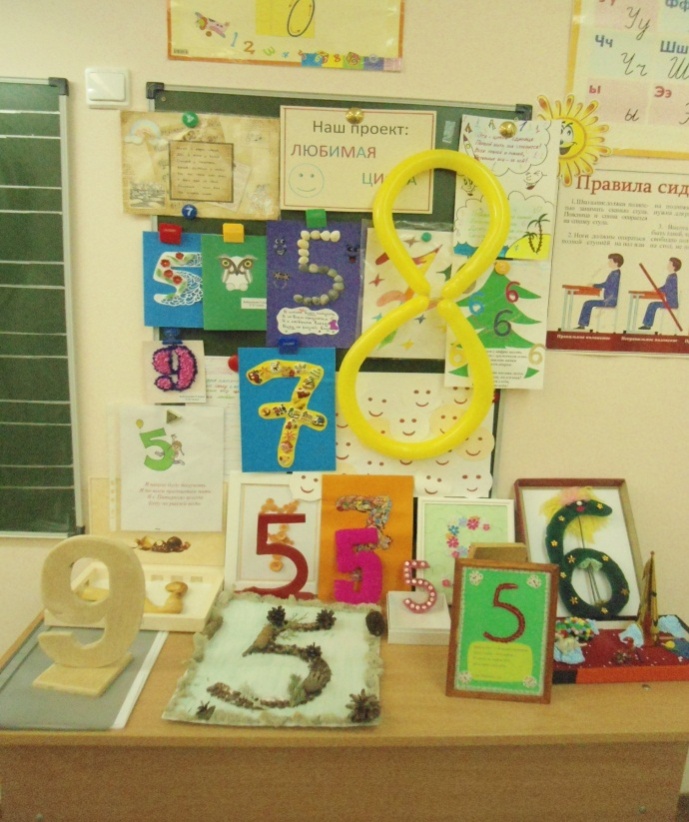 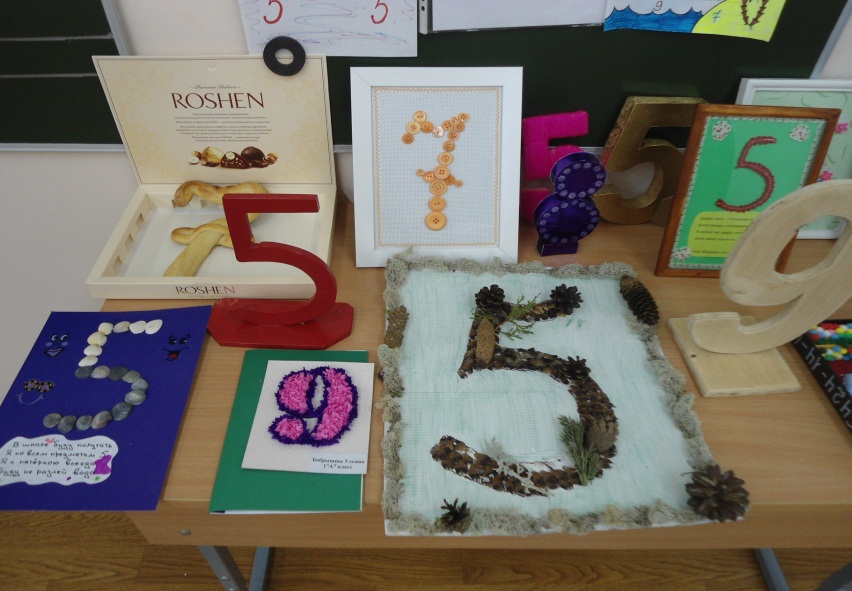 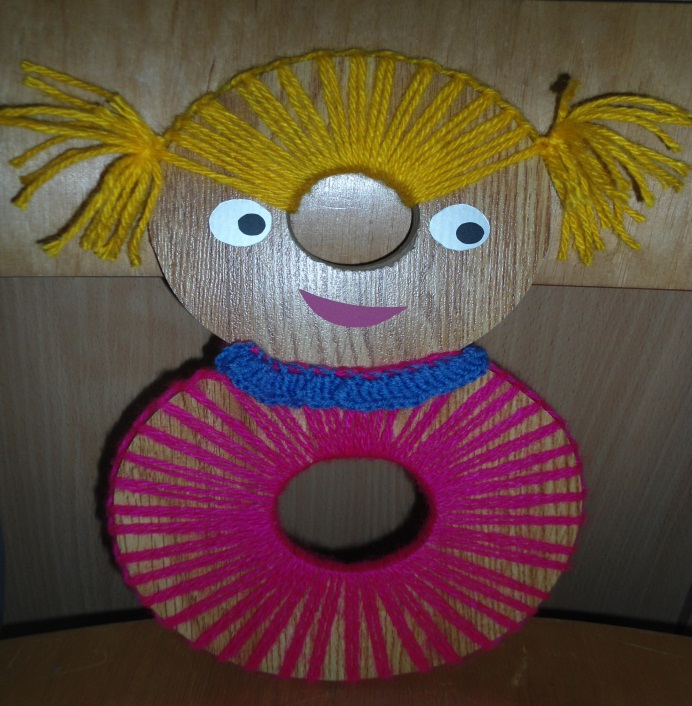 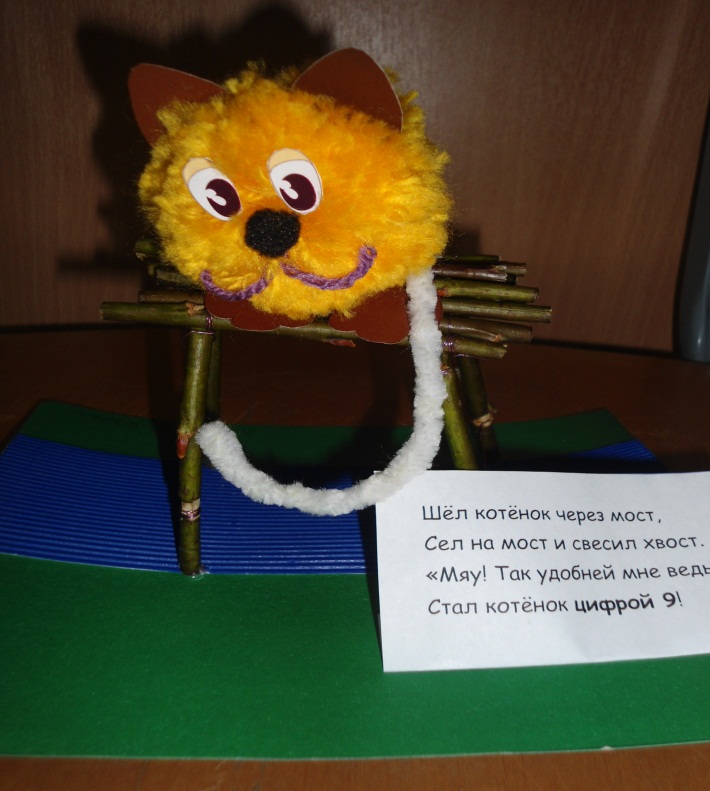 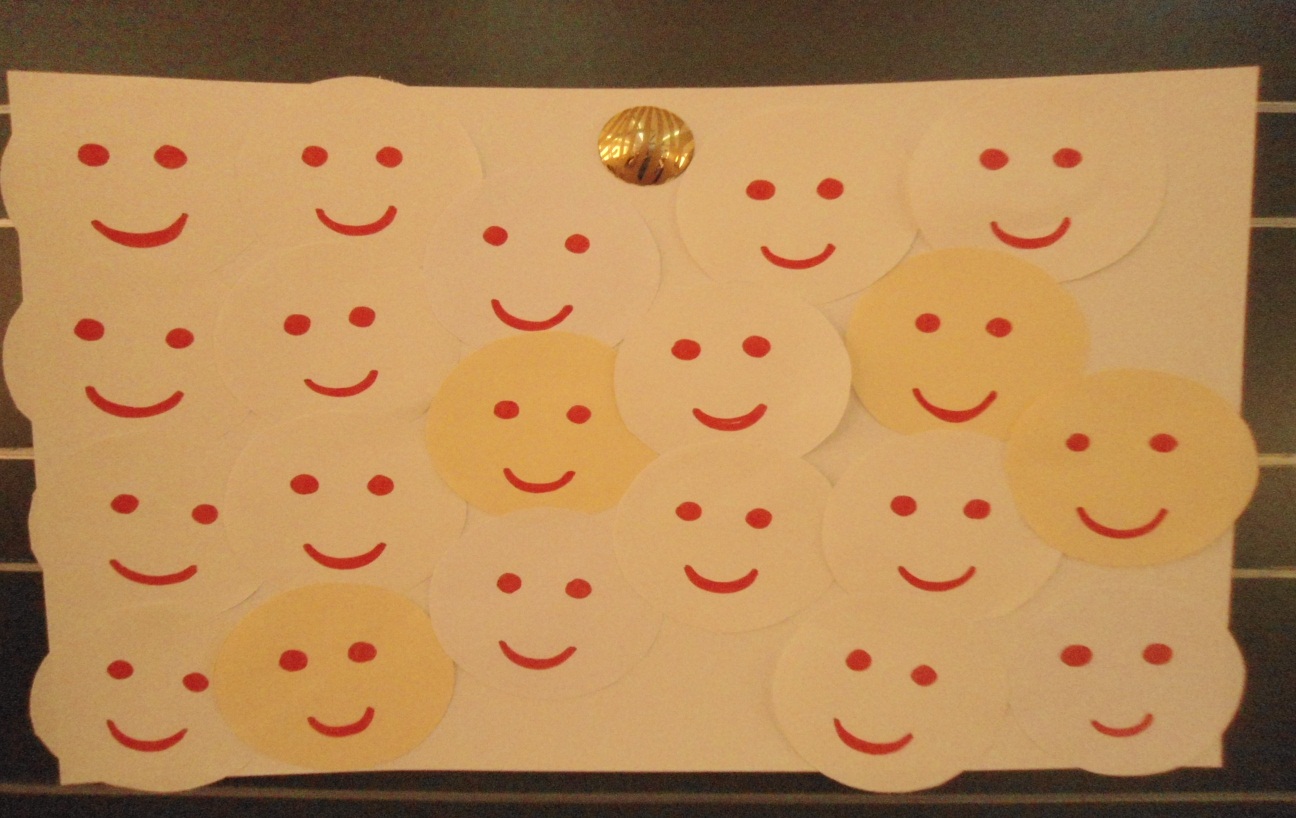 СОДЕРЖАНИЕ РАБОТЫДЕЯТЕЛЬН.УЧАЩИХСЯДЕЯТЕЛЬН. УЧИТЕЛЯ1. Беседа.2.ВЫБОР ТЕМЫ3.ОПРЕДЕЛЕНИЕ КОЛИЧ. УЧАСТНИКОВ.ОБСУЖДЕНИЕ ТЕМЫ           УЧАЩИЕСЯ  УЧИТЕЛЬ1.ОПРЕДЕЛЕНИЕ ИСТОЧНИКОВ   ИНФОРМАЦИИ2.ПЛАНИРОВАНИЕ СПОСОБОВ СБОРА ИНФОРМАЦИИ;ПЛАН ДЕЙСТВИЙ:(КАК ЭТО МОЖНО СДЕЛАТЬ).ПРОЧИТАТЬ;  В ИНТЕРНЕТЕ; спросить у взрослых,наблюдения.ВЫДВИЖЕНИЕ ИДЕЙ,ВЫСКАЗЫВАНИЯ;ОПРЕДЕЛЕНИЕ СРОКОВ; С11.10-09.113.ПЛАНИРОВАНИЕ ИТОГОВ ПРОДУКТА(ФОРМА ПРЕДСТАВЛЕНИЯ); ПРЕЗЕНТАЦИЯ.4.ВЫРАБОТКА КРИТЕРИЕВ ОЦЕНКИ(как будет оцениваться) 5.Рефлексия.          УЧАЩИЕСЯ     УЧИТЕЛЬ1.СБОР ИНФОРМАЦИИ;  РЕШЕНИЕ  ВОЗНИКАЮЩИХ ВОПРОСОВ;ФИКСИРОВАНИЕ ИНФОРМАЦИИНАБЛЮДЕНИЯ,СОВЕТЫ;         УЧАЩИЕСЯ         УЧИТЕЛЬ1.АНАЛИЗ ИНФОРМАЦИИ, ПОДГОТОВКА К ПРЕЗЕНТАЦИИ;АНАЛИЗ И ОФОРМЛЕНИЕ;НАБЛЮДЕНИЕ,СОВЕТЫ;         УЧАЩИЕСЯ            УЧИТЕЛЬПРЕДСТАВЛЕНИЕ РЕЗУЛЬТАТОВ ПРЕЗЕНТАЦИЯ.ЗНАКОМСТВО С РАБОТОЙ